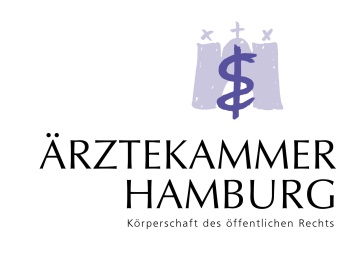 Antrag auf Zulassung zur Prüfunggemäß WBO vom 21.02.2005 i.d.F. vom 05.10.2015 (alte WBO)gemäß WBO vom 15.06.2020 (neue WBO) Facharztbezeichnung										Schwerpunktbezeichnung									Zusatz-Weiterbildung										Titel, Name, Vorname:											Geburtsdatum:	Geburtsort						Geschlecht:	männlich 		weiblich 		divers	Privatanschrift:Straße, PLZ / Ort:								Tel.-Nr.:	Mobil:							E-Mail:								Aktueller Tätigkeitsort (bitte Name und Anschrift des Krankenhauses bzw. Praxis angeben):Tel.-Nr.:	Mobil:							E-Mail:			Für die Prüfungsplanung:Der Erwerb der o.a. Bezeichnung setzt eine erfolgreiche mündliche Prüfung voraus. Im Zuge der Zulassung zur Prüfung werden wir Ihnen die nächstmöglichen Prüfungstermine mitteilen.Bitte beachten Sie, dass ein Prüfungstermin erst verbindlich nach Zulassung zur Prüfung vereinbart werden kann.Wird von der Ärztekammer ausgefüllt: Antragsübermittlung    persönlich   per Post   alle Nachweise lagen im Original vor  / Anfertigung von 		.Kopien  /  Hz./Datum:			Promotionsurkunde an ÄV weitergeleitet Bereits erworbene Anerkennungen gem. WBO:Bezeichnung												erteilt durch Ärztekammer						am				Bezeichnung												erteilt durch Ärztekammer						am				Bezeichnung												erteilt durch Ärztekammer						am				Hiermit erkläre ich, dass (bitte ankreuzen)	ich nicht beabsichtige, den Bereich der Ärztekammer Hamburg innerhalb der nächsten sechs Monate zu verlassen. 	zu der beantragten Bezeichnung kein Anerkennungsverfahren bei einer anderen Ärztekammer anhängig ist oder war ich bei keiner weiteren Ärztekammer gemeldet binich ebenfalls bei der Ärztekammer					gemeldet bin(Doppelmitgliedschaft)ich keine Einwände dagegen habe, dass Rücksprache mit der bisher zuständigen Ärztekammer gehalten wird, falls dort ein Anerkennungsverfahren anhängig ist oder war	im Rahmen meines Anerkennungsverfahrens ein Datenaustausch zwischen den Landesärztekammern stattfinden kann	im Rahmen meines Anerkennungsverfahrens ein Datenaustausch mit der Kassenärztlichen Vereinigung Hamburg (KVH) stattfinden kann	meine Weiterbildung unterbrochen wurde durch						von			bis									von			bis			 	die in meinen Zeugnissen aufgeführten Weiterbildungszeiten nicht durch Schwangerschaft, Elternzeit, Wehr- oder Ersatzdienst, wissenschaftliche Aufträge oder Krankheit - ausgenommen tariflicher Erholungsurlaub - unterbrochen wurden	ich die in dem anliegenden Logbuch aufgeführten Eingriffe durchgeführt habe und ich bereit bin, auf Anforderung OP-Berichte vorzulegen	ich die Allgemeinen Hinweise und die Antrags-Checkliste zur Kenntnis genommen habe	sämtliche im Zusammenhang mit meinem Antrag zu führende Korrespondenz per E-Mail erfolgen kann	Nur für angehende Fachärztinnen / Fachärzte für Allgemeinmedizin meine bestandene Facharztprüfung Allgemeinmedizin der KVH gemeldet werden darfDatum							UnterschriftAufstellung der ärztlichen Tätigkeiten seit Approbation in zeitlicher Reihenfolge:Aufstellung der ärztlichen Tätigkeiten seit Approbation in zeitlicher Reihenfolge:Aufstellung der ärztlichen Tätigkeiten seit Approbation in zeitlicher Reihenfolge:Aufstellung der ärztlichen Tätigkeiten seit Approbation in zeitlicher Reihenfolge:Aufstellung der ärztlichen Tätigkeiten seit Approbation in zeitlicher Reihenfolge:Aufstellung der ärztlichen Tätigkeiten seit Approbation in zeitlicher Reihenfolge:ZeitraumTaggenaue AngabeName der Weiterbildungsstätte(Klinik / Praxis / sonstige Einrichtung)Abteilung und Name der/des BefugtenAngaben zu Ihrer TätigkeitArbeitszeit Zeit in Monaten von ………………….bis …………………..Abteilung: …………………………………………...Name:      …………………………………………...O Ass.-ArztO OAO Sonstige……………..O VollzeitO Teilzeit, mit……….. % bzw.………. Std./Wochevon ………………….bis …………………..Abteilung: …………………………………………...Name:      …………………………………………...O Ass.-ArztO OAO Sonstige……………..O VollzeitO Teilzeit, mit……….. % bzw.………. Std./Wochevon ………………….bis …………………..Abteilung: …………………………………………...Name:      …………………………………………...O Ass.-ArztO OAO Sonstige……………..O VollzeitO Teilzeit, mit……….. % bzw.………. Std./Wochevon ………………….bis …………………..Abteilung: …………………………………………...Name:      …………………………………………...O Ass.-ArztO OAO Sonstige……………..O VollzeitO Teilzeit, mit……….. % bzw.………. Std./Wochevon ………………….bis …………………..Abteilung: …………………………………………...Name:      …………………………………………...O Ass.-ArztO OAO Sonstige……………..O VollzeitO Teilzeit, mit……….. % bzw.………. Std./Wochevon ………………….bis …………………..Abteilung: …………………………………………...Name:      …………………………………………...O Ass.-ArztO OAO Sonstige……………..O VollzeitO Teilzeit, mit……….. % bzw.………. Std./Wochevon ………………….bis …………………..Abteilung: …………………………………………...Name:      …………………………………………...O Ass.-ArztO OAO Sonstige……………..O VollzeitO Teilzeit, mit……….. % bzw.………. Std./Wochevon ………………….bis …………………..Abteilung: …………………………………………...Name:      …………………………………………...O Ass.-ArztO OAO Sonstige……………..O VollzeitO Teilzeit, mit……….. % bzw.………. Std./Wochevon ………………….bis …………………..Abteilung: …………………………………………...Name:      …………………………………………...O Ass.-ArztO OAO Sonstige……………..O VollzeitO Teilzeit, mit……….. % bzw.………. Std./Woche